Students Achieve One Page Overview With Print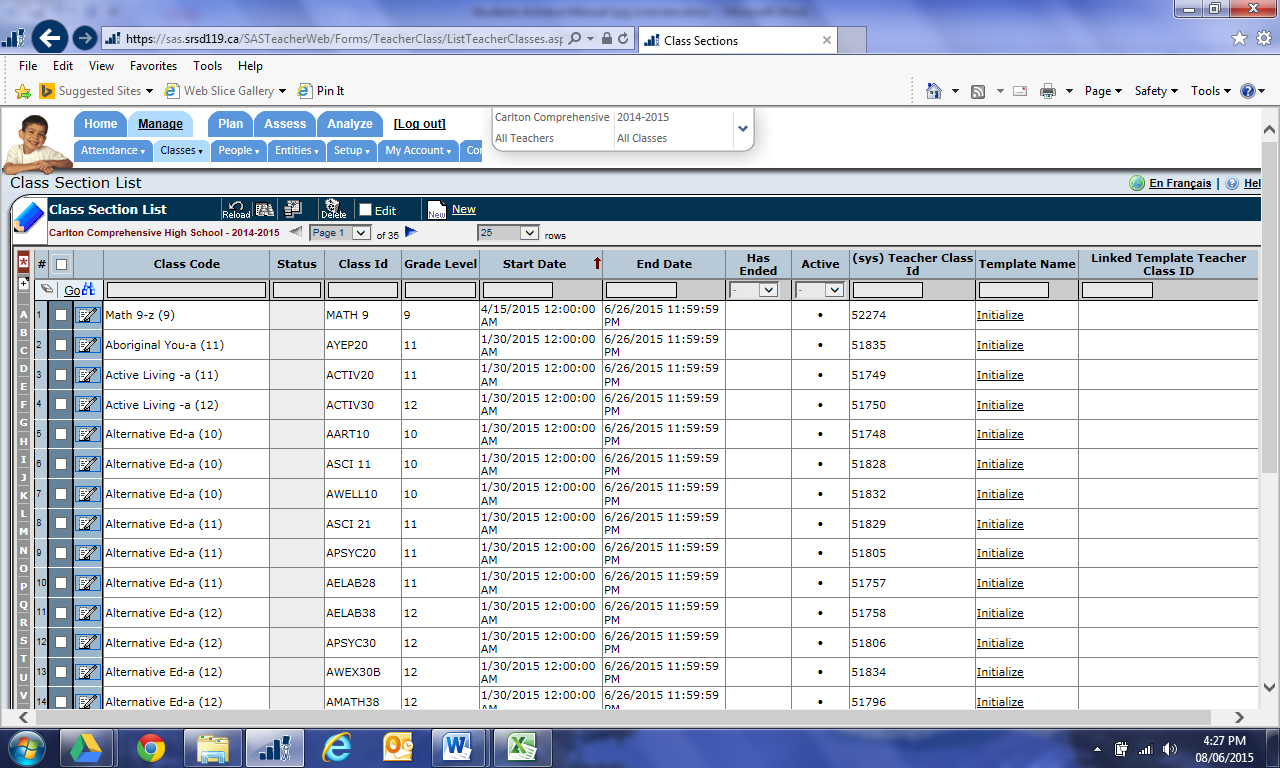 Step 1: Initialize your class. Manage tab>Classes>Class Sections click the word initialize. Check box ALL the strands for your grade(s) for the YEAR.Step 2: Create or Import AssignmentsTouch Marks Entry – via the main shortcut or Assess>Classroom>Touch Marks Entry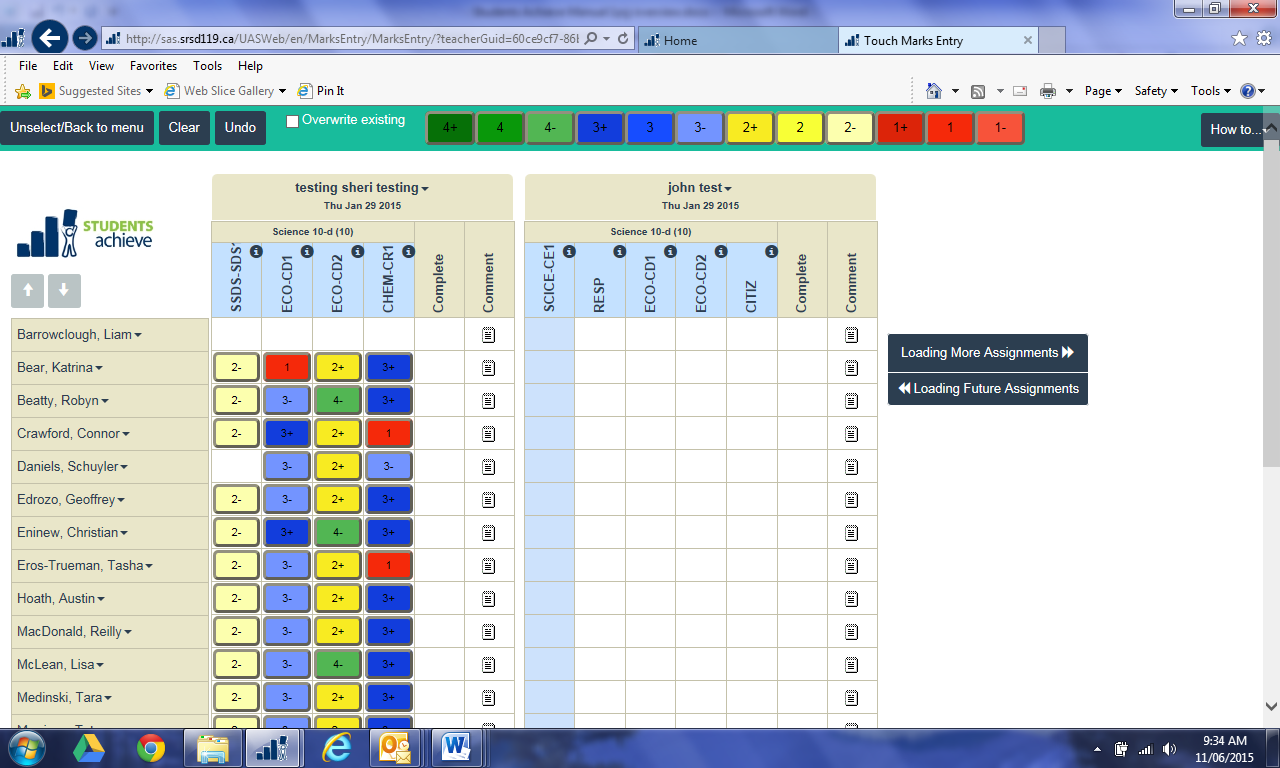 Click the New Assignment buttonName the assignment, give it a date, check off outcomes, hit save.Step 3: Mark the assignmentClick the column to highlight all, touch an individual white box or cellClick the mark you desire to go into the highlighted cells. (no need to save)Step 4: View the Student Analysis Click Student Analysis in Shortcuts, or from the Analyze tab at the top. Look at marks, make professional judgments if neededClick the tiny word reports and choose marks verification for outcomes – print or save that.Click the tiny word reports and choose CSL’s for the current term – print or save that.Step 5: Show (via email or paper) your administrator your marks verification sheets. Export will be requested by your admin and will occur when he/she has verified the building is ready.Step 6: Enter Programming codes for grades 1-8, and comments for the report card in Maplewood. 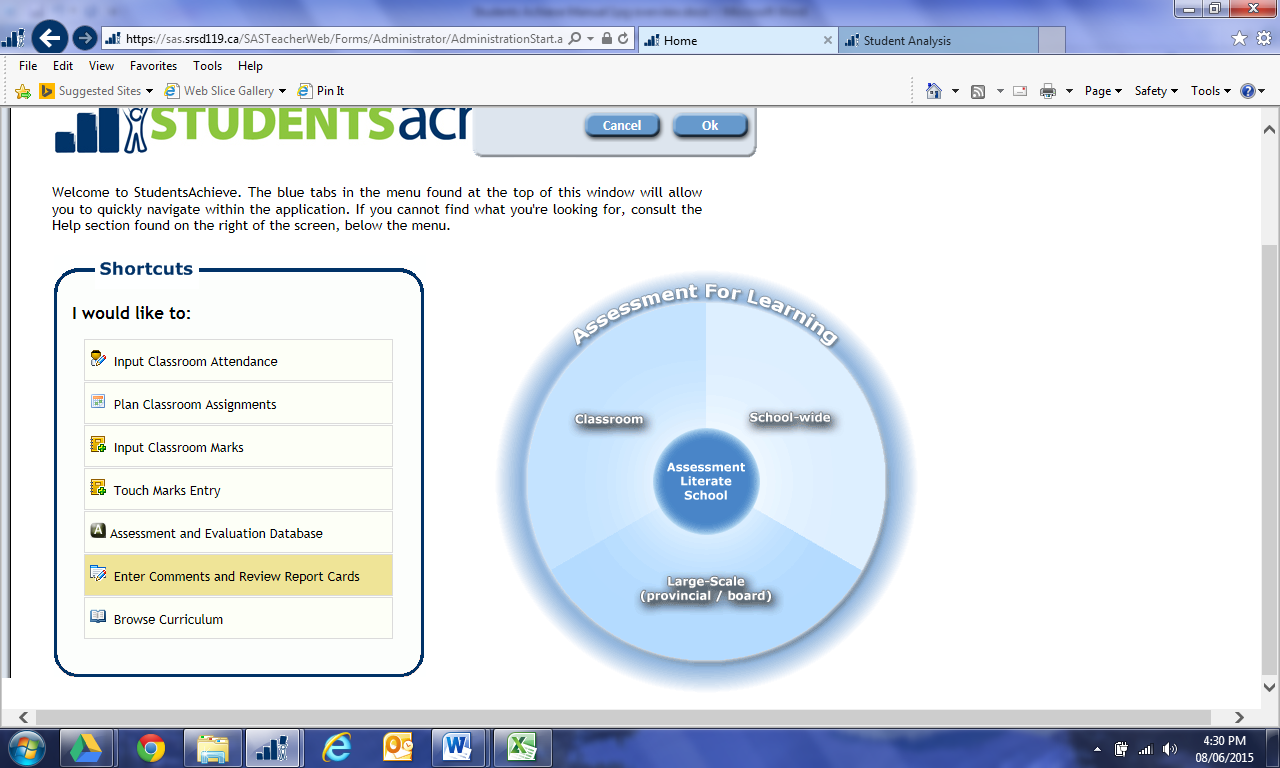 Enter marks/review report cards will get you to MaplewoodClick Marks/Comments by class or by studentFill in the comment and  column titled programming if you have itStep 7: Generate, save and print a copy of your report cards (Some schools have secretaries print)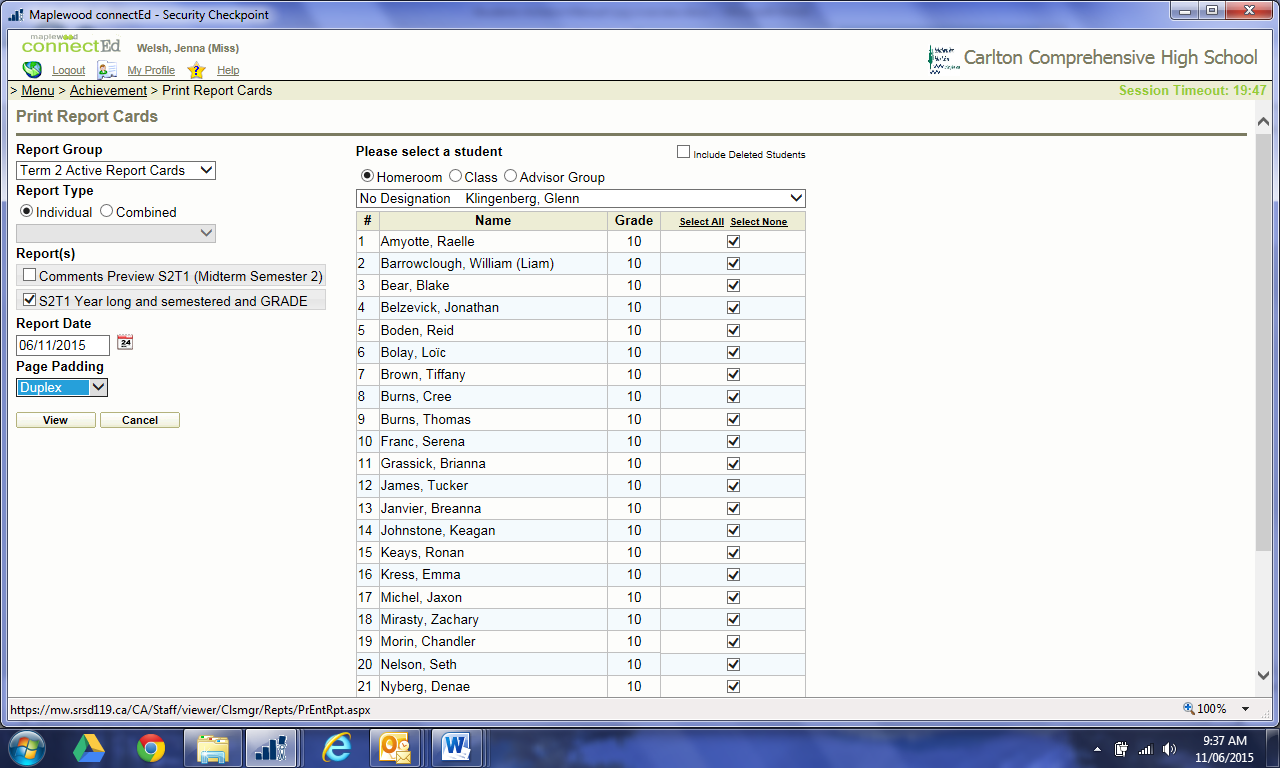 In Maplewood, Click print report cards. Check of the box for the report you want. Choose your name so you see your students.Click View…and wait….but it shouldn’t be too long. If it has been more than 5 minutes, close the pop up box with the red X. Click cancel to go back to the achievement screen, click print report cards again, and this time….voila! A PDF document will pop up and you can save it to view it or print it. Details on all steps with pictures and videos found in the full manual.